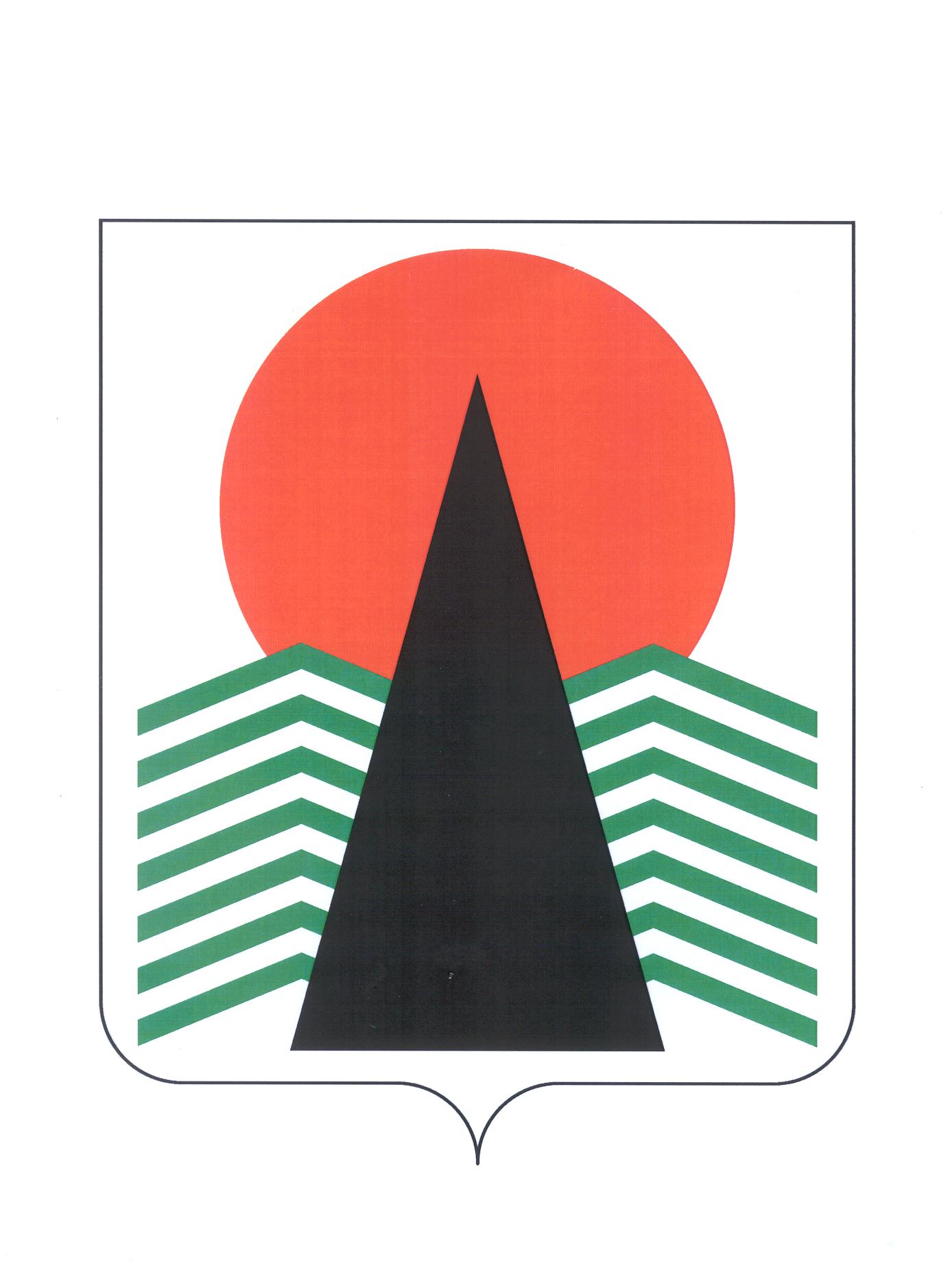 ПРОЕКТМуниципальное образованиесельское поселение ЛемпиноНефтеюганский районХанты-Мансийский автономный округ - ЮграАДМИНИСТРАЦИЯСЕЛЬСКОГО ПОСЕЛЕНИЯ ЛЕМПИНОПОСТАНОВЛЕНИЕ_________					                                                                       № ___с. ЛемпиноОб утверждении Правил определения требований к закупаемым муниципальными органами сельского поселения Лемпино и подведомственными им казенными и бюджетными учреждениями, муниципальными унитарными предприятиями отдельным видам товаров, работ, услуг (в том числе предельных цен товаров, работ, услуг)В соответствии с Федеральным законом от 05.04.2013 №44-ФЗ «О контрактной системе в сфере закупок товаров, работ, услуг для обеспечения государственных и муниципальных нужд»  п о с т а н о в л я е т:Утвердить Правила определения требований к закупаемым муниципальными органами сельского поселения Лемпино и подведомственными им казенными и бюджетными учреждениями, муниципальными унитарными предприятиями отдельным видам товаров, работ, услуг (в том числе предельных цен товаров, работ, услуг) согласно приложению.Настоящее постановление подлежит опубликованию (обнародованию) в бюллетене «Лемпинский вестник».Настоящее постановление вступает в силу после официального опубликования (обнародования).Глава сельского поселения                                                              Н.Н. Фоменкина Приложение к постановлению администрации сельского поселения Лемпиноот __________№ _________ПРАВИЛАопределения требований к закупаемым муниципальными органами 
Нефтеюганского района и подведомственными им казенными и бюджетными учреждениями, муниципальными унитарными предприятиями отдельным видам товаров, работ, услуг 
(в том числе предельных цен товаров, работ, услуг) (далее – Правила)Правила устанавливают порядок определения требований к отдельным 
видам товаров, работ, услуг (в том числе предельным ценам товаров, работ, 
услуг), закупаемых органами местного самоуправления сельского поселения Лемпино и подведомственными им казенными и бюджетными учреждениями, муниципальными унитарными предприятиями (далее – заказчики района).Правила предусматривают:обязательный перечень отдельных видов товаров, работ, услуг, в отношении которых определяются требования к потребительским свойствам (в том числе качеству) и иным характеристикам (в том числе предельные цены товаров, работ, услуг) и (или) обязанность органами местного самоуправления сельское поселение Лемпино устанавливать значения указанных свойств и характеристик (далее – обязательный перечень), указанный в таблице 1 к Правилам;формирование, ведение и форму ведомственного перечня отдельных видов товаров, работ, услуг, содержащего потребительские свойства (в том числе качество) и иные характеристики (в том числе предельные цены товаров, работ, услуг) к ним (далее – ведомственный перечень), указанного в таблице 2 к Правилам;применение обязательных критериев отбора отдельных видов товаров, 
работ, услуг, значения этих критериев, а также дополнительные критерии, не приводящие к сужению ведомственного перечня.Ведомственный перечень составляется на основании обязательного перечня.Ведомственный перечень формируется с учетом функционального назначения товара и должен содержать одну или несколько следующих характеристик в отношении каждого вида товаров, работ, услуг:потребительские свойства (в том числе качество и иные характеристики);иные характеристики (свойства), не являющиеся потребительскими свойствами;предельные цены товаров, работ, услуг.Органы местного самоуправления сельское поселение Лемпино в ведомственном перечне определяют значения характеристик (свойств) отдельных видов товаров, работ, услуг (в том числе предельные цены товаров, работ, услуг), включенных в обязательный перечень, в случае если в обязательном перечне не определены значения таких характеристик (свойств), в том числе предельные цены товаров, работ, услуг, но не выше установленных законодательством регулируемых цен (тарифов).Отдельные виды товаров, работ, услуг, не включенные в обязательный 
перечень, подлежат включению в ведомственный перечень при условии, что средняя арифметическая сумма значений следующих критериев превышает 20 процентов:доля оплаты по отдельному виду товаров, работ, услуг (в соответствии с графиками платежей) по контрактам, информация о которых включена в реестре контрактов и реестр контрактов, содержащих сведения, составляющие государственную тайну, в общем объеме оплаты по контрактам, включенными в указанные реестры (по графикам платежей) за счет средств отчетного финансового года, заключенными главным распорядителем бюджетных средств муниципального образования сельское поселение Лемпино и подведомственными ему казенными и бюджетными учреждениями, муниципальными унитарными предприятиями;доля контрактов главного распорядителя бюджетных средств муниципального образования сельское поселение Лемпино и подведомственных ему казенных и бюджетных учреждений, муниципальных унитарных предприятий на приобретение отдельного вида товаров, работ, услуг для обеспечения муниципальных нужд сельского поселения Лемпино, заключенных за счет средств отчетного финансового года, в общем количестве заключенных контрактов соответствующего главного распорядителя бюджетных средств сельского поселения Лемпино и подведомственных ему казенных и бюджетных учреждений, муниципальных унитарных предприятий на приобретение товаров, работ, услуг за счет средств отчетного финансового года.В ведомственном перечне органы местного самоуправления сельское поселение Лемпино вправе установить дополнительные критерии отбора отдельных видов товаров, работ, услуг и порядок их применения, не приводящие к сокращению значения критериев, установленных пунктом 6 Правил.Значения потребительских свойств и иных характеристик (в том числе 
предельные цены) отдельных видов товаров, работ, услуг, включенных в ведомственный перечень, устанавливаются с учетом категорий и (или) групп должностей работников заказчиков района, если затраты на их приобретение в соответствии с требованиями к определению нормативных затрат на обеспечение функций органов местного самоуправления сельское поселение Лемпино и подведомственных им казенных учреждений, утвержденными постановлением администрации сельского поселения Лемпино от 28.06.2016 № 74«Об определении правил определения нормативных затрат на обеспечение функций органа местного самоуправления сельского поселения Лемпино и подведомственных им казенных учреждений», определяются с учетом категорий и (или) групп должностей работников.Дополнительно включаемые в ведомственный перечень отдельные виды товаров, работ, услуг должны отличаться от указанных в обязательном перечне 
отдельных видов товаров, работ, услуг их кодами в соответствии с Общероссийским классификатором продукции по видам экономической деятельности. Ведомственный перечень должен позволять обеспечить муниципальные нужды, но не приводить к закупкам товаров, работ, услуг, которые имеют избыточные потребительские свойства (функциональные, эргономические, эстетические, технологические, экологические свойства, свойства надежности и безопасности), значения которых не обусловлены их пригодностью для эксплуатации и потребления в целях оказания муниципальных услуг (выполнения работ) и реализации муниципальных функций или являются предметами роскоши в соответствии с законодательством Российской Федерации.Таблица 1Обязательный перечень отдельных видов товаров, работ, услуг, в отношении которых определяются требования к потребительским свойствам (в том числе качеству) и иным характеристикам (в том числе предельные цены товаров, работ, услуг) Таблица 2Ведомственный переченьотдельных видов товаров, работ, услуг, их потребительские свойства (в том числе качество) и иные характеристики(в том числе предельные цены товаров, работ, услуг) к ним<*> Указывается в случае установления характеристик, отличающихся от значений, содержащихся в обязательном перечне, 
в отношении которых определяются требования к их потребительским свойствам (в том числе качеству) и иным характеристикам 
(в том числе предельные цены товаров, работ, услуг).№ п/пКод по ОКПД 2Наименование отдельного вида товаров, работ, услугТребования к качеству, потребительским свойствам и иным характеристикам (в том числе предельные цены) отдельных видов товаров, работ, услугТребования к качеству, потребительским свойствам и иным характеристикам (в том числе предельные цены) отдельных видов товаров, работ, услугТребования к качеству, потребительским свойствам и иным характеристикам (в том числе предельные цены) отдельных видов товаров, работ, услугТребования к качеству, потребительским свойствам и иным характеристикам (в том числе предельные цены) отдельных видов товаров, работ, услугТребования к качеству, потребительским свойствам и иным характеристикам (в том числе предельные цены) отдельных видов товаров, работ, услугТребования к качеству, потребительским свойствам и иным характеристикам (в том числе предельные цены) отдельных видов товаров, работ, услугТребования к качеству, потребительским свойствам и иным характеристикам (в том числе предельные цены) отдельных видов товаров, работ, услугТребования к качеству, потребительским свойствам и иным характеристикам (в том числе предельные цены) отдельных видов товаров, работ, услугТребования к качеству, потребительским свойствам и иным характеристикам (в том числе предельные цены) отдельных видов товаров, работ, услугТребования к качеству, потребительским свойствам и иным характеристикам (в том числе предельные цены) отдельных видов товаров, работ, услуг№ п/пКод по ОКПД 2Наименование отдельного вида товаров, работ, услугНаименование характеристикиЕдиница измеренияЕдиница измеренияЗначение характеристикиЗначение характеристикиЗначение характеристикиЗначение характеристикиЗначение характеристикиЗначение характеристикиЗначение характеристики№ п/пКод по ОКПД 2Наименование отдельного вида товаров, работ, услугНаименование характеристикиКод по ОКЕИНаименованиеДолжности муниципальной службыДолжности муниципальной службыДолжности муниципальной службыДолжности муниципальной службыЛица, занимающие 
должности, не относящиеся к должностям муниципальной службы, и осуществляющим техническое обеспечение 
деятельности органов 
местного самоуправления 
сельское поселения ЛемпиноРуководитель муниципального казенного/бюджетного 
учреждения, муниципального унитарного предприятияРаботник муниципального 
казенного/бюджетного 
учреждения, муниципального унитарного предприятия№ п/пКод по ОКПД 2Наименование отдельного вида товаров, работ, услугНаименование характеристикиКод по ОКЕИНаименованиеВысшая группа, 
учреждаемая для 
выполнения функции «руководитель»Главная группа, 
учреждаемая для 
выполнения функции «помощник (советник)»Главная группа, ведущая группа, учреждаемые для выполнения функции «руководитель»Иные должности 
муниципальной службыЛица, занимающие 
должности, не относящиеся к должностям муниципальной службы, и осуществляющим техническое обеспечение 
деятельности органов 
местного самоуправления 
сельское поселения ЛемпиноРуководитель муниципального казенного/бюджетного 
учреждения, муниципального унитарного предприятияРаботник муниципального 
казенного/бюджетного 
учреждения, муниципального унитарного предприятия123456789101112131.26.20.11Компьютеры портативные массой не более 10 кг, такие как ноутбуки, планшетные компьютеры, карманные компьютеры, в том числе совмещающие функции мобильного телефонного аппарата, электронные записные книжки и аналогичная компьютерная техника (Пояснения по требуемой продукции: ноутбуки, планшетные компьютеры)размер и тип экрана1.26.20.11Компьютеры портативные массой не более 10 кг, такие как ноутбуки, планшетные компьютеры, карманные компьютеры, в том числе совмещающие функции мобильного телефонного аппарата, электронные записные книжки и аналогичная компьютерная техника (Пояснения по требуемой продукции: ноутбуки, планшетные компьютеры)вес1.26.20.11Компьютеры портативные массой не более 10 кг, такие как ноутбуки, планшетные компьютеры, карманные компьютеры, в том числе совмещающие функции мобильного телефонного аппарата, электронные записные книжки и аналогичная компьютерная техника (Пояснения по требуемой продукции: ноутбуки, планшетные компьютеры)тип процессора1.26.20.11Компьютеры портативные массой не более 10 кг, такие как ноутбуки, планшетные компьютеры, карманные компьютеры, в том числе совмещающие функции мобильного телефонного аппарата, электронные записные книжки и аналогичная компьютерная техника (Пояснения по требуемой продукции: ноутбуки, планшетные компьютеры)частота процессора1.26.20.11Компьютеры портативные массой не более 10 кг, такие как ноутбуки, планшетные компьютеры, карманные компьютеры, в том числе совмещающие функции мобильного телефонного аппарата, электронные записные книжки и аналогичная компьютерная техника (Пояснения по требуемой продукции: ноутбуки, планшетные компьютеры)размер оперативной памяти1.26.20.11Компьютеры портативные массой не более 10 кг, такие как ноутбуки, планшетные компьютеры, карманные компьютеры, в том числе совмещающие функции мобильного телефонного аппарата, электронные записные книжки и аналогичная компьютерная техника (Пояснения по требуемой продукции: ноутбуки, планшетные компьютеры)объем накопителя1.26.20.11Компьютеры портативные массой не более 10 кг, такие как ноутбуки, планшетные компьютеры, карманные компьютеры, в том числе совмещающие функции мобильного телефонного аппарата, электронные записные книжки и аналогичная компьютерная техника (Пояснения по требуемой продукции: ноутбуки, планшетные компьютеры)оптический привод1.26.20.11Компьютеры портативные массой не более 10 кг, такие как ноутбуки, планшетные компьютеры, карманные компьютеры, в том числе совмещающие функции мобильного телефонного аппарата, электронные записные книжки и аналогичная компьютерная техника (Пояснения по требуемой продукции: ноутбуки, планшетные компьютеры)тип жесткого диска1.26.20.11Компьютеры портативные массой не более 10 кг, такие как ноутбуки, планшетные компьютеры, карманные компьютеры, в том числе совмещающие функции мобильного телефонного аппарата, электронные записные книжки и аналогичная компьютерная техника (Пояснения по требуемой продукции: ноутбуки, планшетные компьютеры)наличие модулей Wi-Fi1.26.20.11Компьютеры портативные массой не более 10 кг, такие как ноутбуки, планшетные компьютеры, карманные компьютеры, в том числе совмещающие функции мобильного телефонного аппарата, электронные записные книжки и аналогичная компьютерная техника (Пояснения по требуемой продукции: ноутбуки, планшетные компьютеры)Bluetooth1.26.20.11Компьютеры портативные массой не более 10 кг, такие как ноутбуки, планшетные компьютеры, карманные компьютеры, в том числе совмещающие функции мобильного телефонного аппарата, электронные записные книжки и аналогичная компьютерная техника (Пояснения по требуемой продукции: ноутбуки, планшетные компьютеры)поддержки 3G (UMTS)1.26.20.11Компьютеры портативные массой не более 10 кг, такие как ноутбуки, планшетные компьютеры, карманные компьютеры, в том числе совмещающие функции мобильного телефонного аппарата, электронные записные книжки и аналогичная компьютерная техника (Пояснения по требуемой продукции: ноутбуки, планшетные компьютеры)тип видеоадаптера1.26.20.11Компьютеры портативные массой не более 10 кг, такие как ноутбуки, планшетные компьютеры, карманные компьютеры, в том числе совмещающие функции мобильного телефонного аппарата, электронные записные книжки и аналогичная компьютерная техника (Пояснения по требуемой продукции: ноутбуки, планшетные компьютеры)время работы1.26.20.11Компьютеры портативные массой не более 10 кг, такие как ноутбуки, планшетные компьютеры, карманные компьютеры, в том числе совмещающие функции мобильного телефонного аппарата, электронные записные книжки и аналогичная компьютерная техника (Пояснения по требуемой продукции: ноутбуки, планшетные компьютеры)операционная система1.26.20.11Компьютеры портативные массой не более 10 кг, такие как ноутбуки, планшетные компьютеры, карманные компьютеры, в том числе совмещающие функции мобильного телефонного аппарата, электронные записные книжки и аналогичная компьютерная техника (Пояснения по требуемой продукции: ноутбуки, планшетные компьютеры)предустановленное программное обеспечение2.26.20.15Машины вычислительные электронные цифровые прочие, содержащие или не содержащие в одном корпусе одно или два из следующих устройств для автоматической обработки данных: запоминающие устройства, устройства ввода, устройства вывода (Пояснения по требуемой продукции: компьютеры персональные настольные, рабочие станции вывода)тип (моноблок/системный блок и монитор)2.26.20.15Машины вычислительные электронные цифровые прочие, содержащие или не содержащие в одном корпусе одно или два из следующих устройств для автоматической обработки данных: запоминающие устройства, устройства ввода, устройства вывода (Пояснения по требуемой продукции: компьютеры персональные настольные, рабочие станции вывода)размер экрана/монитора2.26.20.15Машины вычислительные электронные цифровые прочие, содержащие или не содержащие в одном корпусе одно или два из следующих устройств для автоматической обработки данных: запоминающие устройства, устройства ввода, устройства вывода (Пояснения по требуемой продукции: компьютеры персональные настольные, рабочие станции вывода)тип процессора2.26.20.15Машины вычислительные электронные цифровые прочие, содержащие или не содержащие в одном корпусе одно или два из следующих устройств для автоматической обработки данных: запоминающие устройства, устройства ввода, устройства вывода (Пояснения по требуемой продукции: компьютеры персональные настольные, рабочие станции вывода)частота процессора2.26.20.15Машины вычислительные электронные цифровые прочие, содержащие или не содержащие в одном корпусе одно или два из следующих устройств для автоматической обработки данных: запоминающие устройства, устройства ввода, устройства вывода (Пояснения по требуемой продукции: компьютеры персональные настольные, рабочие станции вывода)размер оперативной памяти2.26.20.15Машины вычислительные электронные цифровые прочие, содержащие или не содержащие в одном корпусе одно или два из следующих устройств для автоматической обработки данных: запоминающие устройства, устройства ввода, устройства вывода (Пояснения по требуемой продукции: компьютеры персональные настольные, рабочие станции вывода)объем накопителя2.26.20.15Машины вычислительные электронные цифровые прочие, содержащие или не содержащие в одном корпусе одно или два из следующих устройств для автоматической обработки данных: запоминающие устройства, устройства ввода, устройства вывода (Пояснения по требуемой продукции: компьютеры персональные настольные, рабочие станции вывода)тип жесткого диска2.26.20.15Машины вычислительные электронные цифровые прочие, содержащие или не содержащие в одном корпусе одно или два из следующих устройств для автоматической обработки данных: запоминающие устройства, устройства ввода, устройства вывода (Пояснения по требуемой продукции: компьютеры персональные настольные, рабочие станции вывода)оптический привод2.26.20.15Машины вычислительные электронные цифровые прочие, содержащие или не содержащие в одном корпусе одно или два из следующих устройств для автоматической обработки данных: запоминающие устройства, устройства ввода, устройства вывода (Пояснения по требуемой продукции: компьютеры персональные настольные, рабочие станции вывода)тип видеоадаптера2.26.20.15Машины вычислительные электронные цифровые прочие, содержащие или не содержащие в одном корпусе одно или два из следующих устройств для автоматической обработки данных: запоминающие устройства, устройства ввода, устройства вывода (Пояснения по требуемой продукции: компьютеры персональные настольные, рабочие станции вывода)операционная система2.26.20.15Машины вычислительные электронные цифровые прочие, содержащие или не содержащие в одном корпусе одно или два из следующих устройств для автоматической обработки данных: запоминающие устройства, устройства ввода, устройства вывода (Пояснения по требуемой продукции: компьютеры персональные настольные, рабочие станции вывода)предустановленное программное обеспечение3.26.20.16,26.20.18Устройства ввода или вывода, содержащие или не содержащие в одном корпусе запоминающие устройства (Пояснения по требуемой продукции: принтеры, сканеры, многофункциональные устройства)метод печати (струйный/лазерный - для принтера/многофункционального устройства)3.26.20.16,26.20.18Устройства ввода или вывода, содержащие или не содержащие в одном корпусе запоминающие устройства (Пояснения по требуемой продукции: принтеры, сканеры, многофункциональные устройства)разрешение сканирования (для сканера/ многофункционального устройства)3.26.20.16,26.20.18Устройства ввода или вывода, содержащие или не содержащие в одном корпусе запоминающие устройства (Пояснения по требуемой продукции: принтеры, сканеры, многофункциональные устройства)цветность (цветной/черно-белый)3.26.20.16,26.20.18Устройства ввода или вывода, содержащие или не содержащие в одном корпусе запоминающие устройства (Пояснения по требуемой продукции: принтеры, сканеры, многофункциональные устройства)максимальный формат3.26.20.16,26.20.18Устройства ввода или вывода, содержащие или не содержащие в одном корпусе запоминающие устройства (Пояснения по требуемой продукции: принтеры, сканеры, многофункциональные устройства)скорость печати/сканирования3.26.20.16,26.20.18Устройства ввода или вывода, содержащие или не содержащие в одном корпусе запоминающие устройства (Пояснения по требуемой продукции: принтеры, сканеры, многофункциональные устройства)наличие дополнительных модулей и интерфейсов (сетевой интерфейс, устройства чтения карт памяти и т.д.)4.26.30.22Аппараты телефонные для сотовых сетей связи или для прочих беспроводных сетей (Пояснения по требуемой продукции: телефоны мобильные)тип устройства (телефон/смартфон)4.26.30.22Аппараты телефонные для сотовых сетей связи или для прочих беспроводных сетей (Пояснения по требуемой продукции: телефоны мобильные)поддерживаемые стандарты4.26.30.22Аппараты телефонные для сотовых сетей связи или для прочих беспроводных сетей (Пояснения по требуемой продукции: телефоны мобильные)операционная система4.26.30.22Аппараты телефонные для сотовых сетей связи или для прочих беспроводных сетей (Пояснения по требуемой продукции: телефоны мобильные)время работы4.26.30.22Аппараты телефонные для сотовых сетей связи или для прочих беспроводных сетей (Пояснения по требуемой продукции: телефоны мобильные)метод управления (сенсорный/кнопочный)4.26.30.22Аппараты телефонные для сотовых сетей связи или для прочих беспроводных сетей (Пояснения по требуемой продукции: телефоны мобильные)количество SIM-карт4.26.30.22Аппараты телефонные для сотовых сетей связи или для прочих беспроводных сетей (Пояснения по требуемой продукции: телефоны мобильные)наличие модулей и интерфейсов (Wi-Fi, Bluetooth, USB, GPS)4.26.30.22Аппараты телефонные для сотовых сетей связи или для прочих беспроводных сетей (Пояснения по требуемой продукции: телефоны мобильные)стоимость годового владения оборудованием (включая договорытехнической поддержки, обслуживания, сервисные договоры) из расчета на одного абонента (одну единицу трафика) в течение всего срока службы4.26.30.22Аппараты телефонные для сотовых сетей связи или для прочих беспроводных сетей (Пояснения по требуемой продукции: телефоны мобильные)предельная цена383рубльне более5 тыс.не более5 тыс.не более 5 тыс.не более5 тыс.5.29.10.21,29.10.22,29.10.23,29.10.24Автомобили легковыемощность двигателя251лошадиная силане более 200не более 200не более 2005.29.10.21,29.10.22,29.10.23,29.10.24Автомобили легковыекомплектация5.29.10.21,29.10.22,29.10.23,29.10.24Автомобили легковыепредельная цена383рубльне более 1,5 млн.не более 1,5 млн.не более 1,5 млн.6.29.10.30Средства автотранспортные для перевозки 10 человек или болеемощность двигателя 251лошадиная сила6.29.10.30Средства автотранспортные для перевозки 10 человек или болеекомплектация7.29.10.41,29.10.42,29.10.43Средства автотранспортные грузовыемощность двигателя 251лошадиная сила7.29.10.41,29.10.42,29.10.43Средства автотранспортные грузовыекомплектация8.31.01.11Мебель металлическая для офисов Пояснения по закупаемой продукции: мебель для сидения, с металлическим каркасом)материал (металл) 8.31.01.11Мебель металлическая для офисов Пояснения по закупаемой продукции: мебель для сидения, с металлическим каркасом)обивочные материалыпредельное значение - кожа натуральная;возможные значения: искусственная кожа, 
мебельный (искусственный) мех, искусственная 
замша (микрофибра), ткань, нетканые материалыпредельное значение - искусственная кожа;возможные значения: мебельный (искусственный) 
мех, искусственная замша (микрофибра), ткань, 
нетканые материалыпредельное значение - кожа натуральная;возможные значения: искусственная кожа, 
мебельный (искусственный) мех, искусственная 
замша (микрофибра), ткань, нетканые материалыпредельное значение - искусственная кожа;возможные значения: мебельный (искусственный) 
мех, искусственная замша (микрофибра), ткань, 
нетканые материалыпредельное значение - искусственная кожа;возможные значения: мебельный 
(искусственный) мех, 
искусственная замша (микрофибра), 
ткань, нетканые материалыпредельное значение - кожа натуральная;возможные значения: искусственная кожа, 
мебельный (искусственный) мех, искусственная 
замша (микрофибра), ткань, нетканые материалыпредельное значение - искусственная кожа;возможные значения: мебельный (искусственный) 
мех, искусственная замша (микрофибра), ткань, 
нетканые материалы9.31.01.12Мебель деревянная для офисов материал (вид древесины) предельное значение - массив древесины "ценных" пород (твердолиственных и тропических); возможные значения: 
древесина хвойных и мягколиственных пород (береза, лиственница, сосна, ель), МДФ, ДСПвозможные значения: древесина хвойных 
и мягколиственных пород (береза, 
лиственница, сосна, ель), МДФ, ДСПпредельное значение - массив древесины "ценных" пород (твердолиственных и тропических); возможные значения: 
древесина хвойных и мягколиственных пород (береза, лиственница, сосна, ель), МДФ, ДСПвозможные значения: древесина хвойных 
и мягколиственных пород (береза, 
лиственница, сосна, ель), МДФ, ДСПвозможные значения: древесина хвойных 
и мягколиственных пород (береза, 
лиственница, сосна, ель), МДФ, ДСПпредельное значение - массив древесины "ценных" пород (твердолиственных и тропических); возможные значения: 
древесина хвойных и мягколиственных пород (береза, лиственница, сосна, ель), МДФ, ДСПвозможные значения: древесина хвойных 
и мягколиственных пород (береза, 
лиственница, сосна, ель), МДФ, ДСП9.31.01.12Мебель деревянная для офисов обивочные материалыпредельное значение - кожа натуральная; возможные значения: искусственная кожа; мебельный (искусственный) мех, искусственная замша (микрофибра), ткань, 
нетканые материалыпредельное значение - искусственная кожа;возможные значения; мебельный (искусственный) мех, искусственная замша 
микрофибра), ткань, нетканые материалыпредельное значение - кожа натуральная; возможные значения: искусственная кожа; мебельный (искусственный) мех, искусственная замша (микрофибра), ткань, 
нетканые материалыпредельное значение - искусственная кожа;возможные значения; мебельный (искусственный) мех, искусственная замша 
(микрофибра), ткань, нетканые материалыпредельное значение - искусственная кожа;возможные значения; мебельный (искусственный) мех, искусственная замша 
(микрофибра), ткань, нетканые материалыпредельное значение - кожа натуральная; возможные значения: искусственная кожа; мебельный (искусственный) мех, 
искусственная замша (микрофибра), 
ткань, нетканые материалыпредельное значение - искусственная кожа;возможные значения; мебельный 
(искусственный) мех, искусственная замша (микрофибра), ткань, нетканые материалы1049.32.11Услуги таксимощностьдвигателяавтомобиля251лошадиная силане более 200не более 200не более 2001149.32.12Услуги по аренде легковых автомобилей с водителеммощностьдвигателяавтомобиля251лошадиная силане более 200не более 200не более 20012.77.11.10Услуги по аренде и лизингу легковых автомобилей и легких (не более 3,5 т) автотранспортных средств без водителямощностьдвигателяавтомобиля251лошадиная 
силане более 200не более 200не более 200№ п/пКод по ОКПД 2Наименование отдельного вида товаров, работ, услугЕдиница измеренияЕдиница измеренияТребования к потребительским свойствам (в том числе качеству) и иным характеристикам, утвержденные администрацией сельского поселения ЛемпиноТребования к потребительским свойствам (в том числе качеству) и иным характеристикам, утвержденные администрацией сельского поселения ЛемпиноТребования к потребительским свойствам (в том числе качеству) и иным характеристикам, утвержденные администрацией сельского поселения ЛемпиноТребования к потребительским свойствам (в том числе качеству) и иным характеристикам, утвержденные администрацией сельского поселения ЛемпиноТребования к потребительским свойствам (в том числе качеству) и иным характеристикам, утвержденные администрацией сельского поселения ЛемпиноТребования к потребительским свойствам (в том числе качеству) и иным характеристикам, утвержденные администрацией сельского поселения Лемпино№ п/пКод по ОКПД 2Наименование отдельного вида товаров, работ, услугКод по ОКЕИНаименованиеХарактеристикаЗначение характеристикиХарактеристикаЗначение характеристикиОбоснование отклонения значения характеристики от утвержденной администрацией сельского поселения ЛемпиноФункциональное назначение <*>Отдельные виды товаров, работ, услуг, включенные в обязательный перечень отдельных видов товаров, работ, услуг, предусмотренный 
таблицей 1 к Правилам определения требований к закупаемым муниципальными органами сельского поселения Лемпино и подведомственными 
им казенными и бюджетными учреждениями, муниципальными унитарными предприятиями отдельным видам товаров, работ, услугОтдельные виды товаров, работ, услуг, включенные в обязательный перечень отдельных видов товаров, работ, услуг, предусмотренный 
таблицей 1 к Правилам определения требований к закупаемым муниципальными органами сельского поселения Лемпино и подведомственными 
им казенными и бюджетными учреждениями, муниципальными унитарными предприятиями отдельным видам товаров, работ, услугОтдельные виды товаров, работ, услуг, включенные в обязательный перечень отдельных видов товаров, работ, услуг, предусмотренный 
таблицей 1 к Правилам определения требований к закупаемым муниципальными органами сельского поселения Лемпино и подведомственными 
им казенными и бюджетными учреждениями, муниципальными унитарными предприятиями отдельным видам товаров, работ, услугОтдельные виды товаров, работ, услуг, включенные в обязательный перечень отдельных видов товаров, работ, услуг, предусмотренный 
таблицей 1 к Правилам определения требований к закупаемым муниципальными органами сельского поселения Лемпино и подведомственными 
им казенными и бюджетными учреждениями, муниципальными унитарными предприятиями отдельным видам товаров, работ, услугОтдельные виды товаров, работ, услуг, включенные в обязательный перечень отдельных видов товаров, работ, услуг, предусмотренный 
таблицей 1 к Правилам определения требований к закупаемым муниципальными органами сельского поселения Лемпино и подведомственными 
им казенными и бюджетными учреждениями, муниципальными унитарными предприятиями отдельным видам товаров, работ, услугОтдельные виды товаров, работ, услуг, включенные в обязательный перечень отдельных видов товаров, работ, услуг, предусмотренный 
таблицей 1 к Правилам определения требований к закупаемым муниципальными органами сельского поселения Лемпино и подведомственными 
им казенными и бюджетными учреждениями, муниципальными унитарными предприятиями отдельным видам товаров, работ, услугОтдельные виды товаров, работ, услуг, включенные в обязательный перечень отдельных видов товаров, работ, услуг, предусмотренный 
таблицей 1 к Правилам определения требований к закупаемым муниципальными органами сельского поселения Лемпино и подведомственными 
им казенными и бюджетными учреждениями, муниципальными унитарными предприятиями отдельным видам товаров, работ, услугОтдельные виды товаров, работ, услуг, включенные в обязательный перечень отдельных видов товаров, работ, услуг, предусмотренный 
таблицей 1 к Правилам определения требований к закупаемым муниципальными органами сельского поселения Лемпино и подведомственными 
им казенными и бюджетными учреждениями, муниципальными унитарными предприятиями отдельным видам товаров, работ, услугОтдельные виды товаров, работ, услуг, включенные в обязательный перечень отдельных видов товаров, работ, услуг, предусмотренный 
таблицей 1 к Правилам определения требований к закупаемым муниципальными органами сельского поселения Лемпино и подведомственными 
им казенными и бюджетными учреждениями, муниципальными унитарными предприятиями отдельным видам товаров, работ, услугОтдельные виды товаров, работ, услуг, включенные в обязательный перечень отдельных видов товаров, работ, услуг, предусмотренный 
таблицей 1 к Правилам определения требований к закупаемым муниципальными органами сельского поселения Лемпино и подведомственными 
им казенными и бюджетными учреждениями, муниципальными унитарными предприятиями отдельным видам товаров, работ, услугОтдельные виды товаров, работ, услуг, включенные в обязательный перечень отдельных видов товаров, работ, услуг, предусмотренный 
таблицей 1 к Правилам определения требований к закупаемым муниципальными органами сельского поселения Лемпино и подведомственными 
им казенными и бюджетными учреждениями, муниципальными унитарными предприятиями отдельным видам товаров, работ, услуг1.Дополнительный перечень отдельных видов товаров, работ, услуг, определенный муниципальным органом сельского поселения ЛемпиноДополнительный перечень отдельных видов товаров, работ, услуг, определенный муниципальным органом сельского поселения ЛемпиноДополнительный перечень отдельных видов товаров, работ, услуг, определенный муниципальным органом сельского поселения ЛемпиноДополнительный перечень отдельных видов товаров, работ, услуг, определенный муниципальным органом сельского поселения ЛемпиноДополнительный перечень отдельных видов товаров, работ, услуг, определенный муниципальным органом сельского поселения ЛемпиноДополнительный перечень отдельных видов товаров, работ, услуг, определенный муниципальным органом сельского поселения ЛемпиноДополнительный перечень отдельных видов товаров, работ, услуг, определенный муниципальным органом сельского поселения ЛемпиноДополнительный перечень отдельных видов товаров, работ, услуг, определенный муниципальным органом сельского поселения ЛемпиноДополнительный перечень отдельных видов товаров, работ, услуг, определенный муниципальным органом сельского поселения ЛемпиноДополнительный перечень отдельных видов товаров, работ, услуг, определенный муниципальным органом сельского поселения ЛемпиноДополнительный перечень отдельных видов товаров, работ, услуг, определенный муниципальным органом сельского поселения Лемпино1.xxxx2.хххх